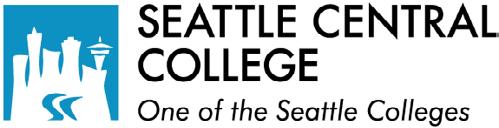 SEATTLE CENTRAL COLLEGE TRANSITION CHECKLISTwww.seattlecentral.edu/get-started CONGRATULATIONS on your decision to attend Seattle Central College (SCC)Deciding to attend SCC is just the start of your college journey – there is a lot you have to do before you show up to school on the first day of classes. Read the full list below to make sure you are ready to start and be sure to check your email (and regular mail) often so you do not miss any important information or requests from the school.Do not be afraid to ask questions, check-in with advisors and professors, or seek out additional support if you need it: staff and services are there for you!Individuals with disabilities are encouraged to contact Disability Support Services if accommodations are needed for the enrollment process: www.seattlecentral.edu/
campus-life/student-support-and-services/disability-supportAPPLYGain admission to Seattle Central College by completing your online application: https://seattlecentral.edu/get-started/enroll-now/new-studentFINISH THE FINANCIAL AID PROCESSFinancial Aid Application:If you haven’t already, submit your FAFSA or WASFA as soon as possible as there may still be aid available to you.  https://studentaid.gov/,  https://readysetgrad.wa.gov/wasfa, and www.seattlecentral.edu/enrollment-and-funding/financial-aid-and-funding. Additional scholarships become available once per year and are available at:  https://seattlecentral.edu/enrollment-and-funding/financial-aid-and-funding/scholarships.Use Seattle Central College Federal School Code: 003787VERIFICATION: The SCC Financial Aid Office may contact you requesting more information related to your FAFSA/WASFA. Respond as soon as possible to SCC requests in your student financial aid portal account. Your FAFSA/WASFA is not considered complete until you provide requested information.HB 1079: Eligible undocumented students can receive in-state tuition. https://seattlecentral.edu/campus-life/student-support-and-services/dreamers  Financial Aid Award Letter:Accept or decline part or all of your financial aid award and return it to SCC in order to receive accepted aid. Your award letter can be viewed in the Student Financial Aid Portal starting around March or April. https://seattlecentral.edu/enrollment-
and-funding/financial-aid-and-funding/financial-aid/portal Scholarships:If you received outside scholarships (not awarded through financial aid and/or SCC), you need to report them to the Financial Aid Office as soon as possible by email or your funding may be impacted. Contact the Financial Aid Office at (206) 934-3844 or FinancialAid.Central@seattlecolleges.edu with any questions or concerns.GOOD TO KNOWEmergency Funds:Funds are available to students on a limited basis to pay for emergencies related to housing, food, and other personal basic needs. Learn more about what is covered and how to apply if you ever need access to these funds at: https://seattlecentral.edu/campus-life/
student-support-and-services/emergency-funding COMPLETE TESTING OR SEND TRANSCRIPTSDetermine if you need to take an English and/or Math placement test or if you can instead use AP/IB, SAT/ACT, SBAC, transcripts, or other scores for required course placement. http://seattlecentral.edu/testing/faq.php. If you are a Seattle Promise student, please speak with your college navigator for more information.If You Don’t Need To Take A Placement Exam:Submit your test scores or transcripts to SCC for review. Ask your high school counselor for help getting these documents if needed. https://seattlecentral.edu/enrollment-and-funding/enrollment-and-admissions/placement-for-classes/faq If You Need To Take A Placement Exam:Placement testing is available at specific times in the Testing Office, Room BE1106. Learn when you can take the test and what is needed at https://seattlecentral.edu/
enrollment-and-funding/enrollment-and-admissions/placement-for-classesYou will be required to pay a fee to take the math assessment (which may be taken online) and/or English assessment. If you cannot pay this fee, contact the Testing Office. Bring your photo ID on the day of your test. Contact the Testing Office with any questions or concerns online at testing.central@seattlecolleges.edu, or call 206.934.6344, or visit room BE1106.REGISTER FOR & COMPLETE ORIENTATIONRegister online for a required START: New Student Orientation session: https://seattlecentral.edu/enrollment-and-funding/enrollment-and-admissions/registration/orientation SCC strongly suggests new students complete an in-person session, but you also have the option to complete orientation online. During the time of the novel coronavirus (COVID-19), online sessions will be the only modality offered. You must complete placement testing or have copies of scores/transcripts (unofficial is okay) before orientation. REGISTER FOR CLASSESIf you attend START orientation in-person you will have the opportunity to register for classes during your session. If not, you will need to register for classes online during an assigned registration appointment after orientation. https://seattlecentral.edu/enrollment-and-funding/enrollment-and-admissions/registration/how-to-register. FIND TRANSPORTATIONPurchase a parking permit if you would like to park your car on campus. There are several permit options including all hours, afternoon and evening, and evening only. Please note that the most affordable option is evening-only. This is when drivers are most likely to find available parking. https://seattlecentral.edu/campus-life/student-support-and-services/transportation/student-parking. Purchase a discounted bus pass for $125 per quarter with $250 of available credit to travel throughout the Puget Sound during peak and off-peak times without zone-restrictions. The amount can be transferred to an ORCA LIFT card. http://seattlecentral.edu/transportation/orca.php Motorcycle and bicycle parking are available at no charge for students.PAY TUITIONPay your Fall Quarter tuition before the tuition deadline, which is typically about a month before the quarter begins. Your financial aid will be applied to your account before the bill is issued, which means if you have a “remaining balance” on the bill, you still owe money.If you haven’t received a bill by early August, contact the Cashier’s Office (206-934-4108) or via e-mail at cashier.central@seattlecolleges.edu. You should receive a bill in your student account shortly after you register for classes.Pay tuition and fees online with a credit card, in person with cash, check, money order, or credit card, or by completing a payment form and submitting payment to the drop-box outside the Registration Office (BE1104). https://seattlecentral.edu/enrollment-and-funding/enrollment-and-admissions/tuition-and-payment/payment-and-deadlines  If you cannot pay your full tuition balance by the due date, set up an automatic payment plan to pay smaller amounts over the course of the quarter. https://seattlecentral.edu/enrollment-and-funding/enrollment-and-admissions/tuition-and-payment/payment-plan GET YOUR TEXTBOOKS & MATERIALSGet your required student ID by visiting the Enrollment Services. You can obtain an ID as soon as you pay for your courses or show proof of payment through a payment plan. Learn more at:  https://seattlecentral.edu/get-started/enroll-now/id-cards. Find the textbooks you need for class by visiting:  https://seattlecentral.bncollege.com/shop/seattlecentral/home. Purchase books from the SCC bookstore or online. You can purchase your books used or rent them, which is usually cheaper than buying new.SCC has free computer labs on campus (https://seattlecentral.edu/campus-life/student-support-and-services/student-resources/computer-labs). Consider your options and study habits and buy a laptop if needed.SCC offers many discounts on computer hardware with some no-cost options, including Microsoft Office:  https://seattlecentral.edu/campus-life/student-support-and-services/student-resources/it-servicesThe SCC Computer Center has printers available. Your students ID card is required.FIND SUPPORTS & COMMUNITYFind community, access student supports, and get involved! Don’t be afraid to reach out if you are interested in something or need assistance – groups and resources are there for you! Check out some options below:Explore different clubs you can join: https://seattlecentral.edu/campus-life/
student-leadership-and-activities/clubs-and-activities Access tutoring if you need academic assistance: https://seattlecentral.edu/
campus-life/student-support-and-services/learning-support-and-tutoring Access free advising services: https://seattlecentral.edu/campus-life/
student-support-and-services/transfer-and-career-advising Learn about the office of Multicultural Services that offers support for underrepresented students: https://seattlecentral.edu/campus-life
/student-support-and-services/multicultural-services  Apply to be a part of the TRIO program to receive advising and support if you are first-generation and/or low-income: https://seattlecentral.edu/
campus-life/student-support-and-services/trio Learn more about on-campus child care services if you need additional support: https://seattlecentral.edu/campus-life/
student-support-and-services/childcare-assistance-program STAY UPDATEDCheck your myCentral student account at least once a week. Once you’re on campus you will probably check it every day. https://mycentral.seattlecolleges.edu/ Make sure to keep your email and mailing address updated with the college through your Student Online Services so you don’t miss important notices and information.ACCESS THIS LIST ONLINELists are available at: http://psccn.org/college-transition-checklists/  All information has been compiled through college/university resources, but lists are not made by the college/university. Information is accurate as of March 30, 2020. Be aware: information might change – check with your college if you have questions.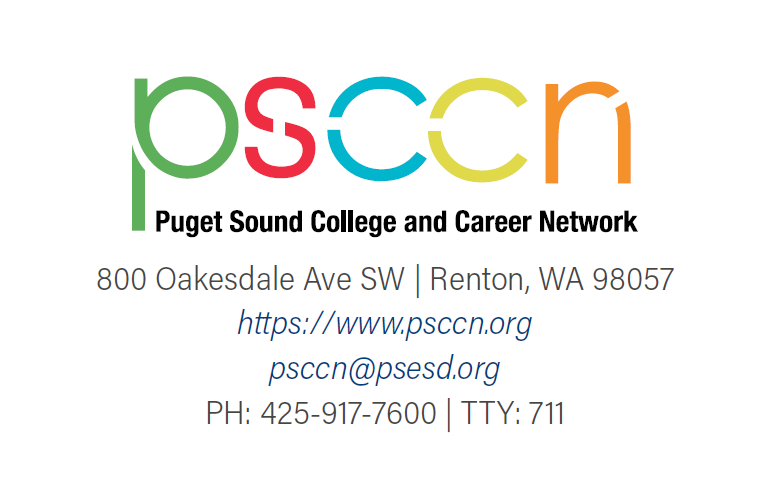 